 ҠАРАР                                                                                        РЕШЕНИЕСовета сельского поселения Красновосходский сельсоветмуниципального района Иглинский район Республики Башкортостан28 созываО выделении дополнительных денежных средств Территориальной избирательной комиссии муниципального района Иглинский район Республики Башкортостан на подготовку и проведение выборов депутатов Совета сельского поселения Красновосходский сельсовет муниципального района Иглинский район Республики Башкортостан В связи с проведением 10 сентября 2023 года дополнительных выборов депутатов Совета сельского поселения Красновосходский сельсовет муниципального района Иглинский район Республики Башкортостан, Совет сельского поселения Красновосходский сельсовет муниципального района Иглинский район Республики Башкортостан р е ш и л:1. Выделить дополнительные денежные средства Территориальной избирательной комиссии муниципального района Иглинский район Республики Башкортостан на подготовку и проведение выборов депутатов Совета сельского поселения Красновосходский  сельсовет муниципального района Иглинский район Республики Башкортостан в размере 63 309,28 рублей согласно смете расходов (прилагается).2. Контроль за исполнением настоящего решения возложить на   постоянную комиссию Совета по бюджету, налогам и вопросам муниципальной собственности (пред. комиссии – Гайсина Э.Р.)Председатель Советасельского поселения Красновосходский сельсовет муниципального района Иглинский район РБ                                                     С.Ф. Косматков № 44825 июля 2023 года БАШҠОРТОСТАН РЕСПУБЛИКАҺЫИГЛИН  РАЙОНЫМУНИЦИПАЛЬ РАЙОНЫНЫң            КРАСНЫЙ ВОСХОД АУЫЛ  СОВЕТЫ АУЫЛ БИЛӘМӘҺЕ СОВЕТЫ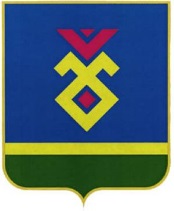 СОВЕТ СЕЛЬСКОГО ПОСЕЛЕНИЯКРАСНОВОСХОДСКИЙ СЕЛЬСОВЕТМУНИЦИПАЛЬНОГО РАЙОНАИГЛИНСКИЙ РАЙОНРЕСПУБЛИКИ БАШКОРТОСТАН452409, Красный Восход   ауылы,  Йәштәр  урамы, 10 Тел(34795) 2-43-19, факс   2-43-19e-mail: sp-krasnvos@mail.ru452409, с.  Красный Восход, ул. Молодежная, 10Тел. (34795) 2-43-19, факс  2-43-19e-mail: sp-krasnvos@mail.ru